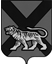 ТЕРРИТОРИАЛЬНАЯ ИЗБИРАТЕЛЬНАЯ КОМИССИЯ ГОРОДА  ДАЛЬНЕГОРСКАР Е Ш Е Н И Е28  марта  2017 г.                              г. Дальнегорск                        № 105 /30О передаче вакантных мандатов депутатов Думы Дальнегорского городского округа зарегистрированным кандидатам из списка кандидатов, выдвинутого Местным отделением Всероссийской политической партии «ЕДИНАЯ  РОССИЯ» Дальнегорского городского округа В связи с принятием решения Думы Дальнегорского городского округа от 17 марта 2017 года № 560 «О досрочном прекращении полномочий депутатов Думы Дальнегорского городского округа шестого созыва Т. К. Бражникова  и А.А. Миллера», с учетом решения Местного политического совета местного отделения  Всероссийской политической партии «ЕДИНАЯ РОССИЯ» Дальнегорского городского округа  от 21 марта 2017 года, на основании части 1 статьи 89 Избирательного кодекса Приморского края, руководствуясь решением Избирательной комиссии Приморского края от 10 мая 2016 года № 2346/319 «О возложении полномочий избирательной комиссии Дальнегорского городского округа на территориальную избирательную комиссию города Дальнегорска», территориальная избирательная комиссия города ДальнегорскаРЕШИЛА:Считать вакантными депутатские мандаты зарегистрированных кандидатов в депутаты Думы Дальнегорского городского округа Бражникова Т.К.  (территориальная группа № 3), Миллера А.А. (территориальная группа        №20), избранных в составе списка кандидатов, выдвинутого Местным отделением Всероссийской политической партии «ЕДИНАЯ РОССИЯ» Дальнегорского городского округа. Передать вакантные депутатские мандаты, зарегистрированным кандидатам в депутаты Думы Дальнегорского городского округа из списка кандидатов, выдвинутых Местным отделением Всероссийской политической партии «ЕДИНАЯ РОССИЯ» Дальнегорского городского округа:                                                                 Утенко Александру Ивановичу (территориальная группа № 2)Ягуповой  Татьяне Николаевне (территориальная группа № 8) Уведомить  Утенко Александра Ивановича и Ягупову Татьяну Николаевну   об избрании депутатами Думы Дальнегорского городского округа и необходимости в соответствии с частью 1 статьи 88 Избирательного кодекса Приморского края в пятидневный срок представить в территориальную избирательную комиссию города Дальнегорска копию приказа (иного документа) об освобождении от обязанностей, не совместимых со статусом депутата Думы Дальнегорского городского округа, либо копии документов, удостоверяющих подачу в установленных срок заявления об освобождении от указанных обязанностей (при наличии соответствующих ограничений).Опубликовать настоящее решение а газете «Трудовое слово» и разместить  на официальном сайте Дальнегорского городского округа.Председатель комиссии						           С.Н.ЗарецкаяСекретарь комиссии							      О. Д. Деремешко